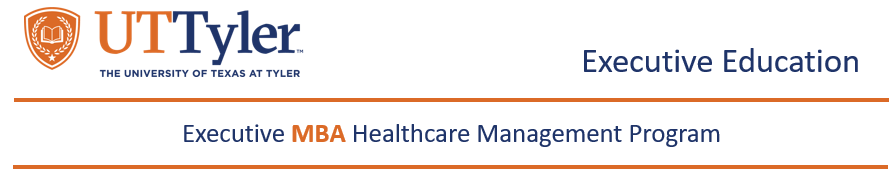 Cohort Applying to:    Spring 2025     Spring 2027Please attach most recent CV/RésuméYears of Management Experience: Have you previously attended UT Tyler?  Yes  No	If yes, please indicate year of attendance:  to 	Degree(s) earned: Please include any additional names your academic records may be under: Please list all Colleges or Universities from which you have earned a degree:How did you hear about the EMBA-HCM Program?  Website Brochure  EMAIL Presentation  EMBA-HCM Graduate  Other, Please Specify Name:D.O.B:Address:Phone:Email:Employer:Job Title: Years:       to   Past Employer:Job Title:Years:       to   Institution Name: Address: Degree Awarded: Years Attended: Institution Name: Address: Degree Awarded: Years Attended: Institution Name: Address: Degree Awarded: Years Attended: 